Проект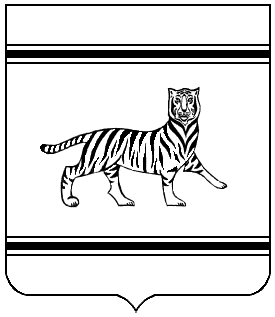 ДЕПАРТАМЕНТ ОБРАЗОВАНИЯЕВРЕЙСКОЙ АВТОНОМНОЙ ОБЛАСТИПРИКАЗ							                                            №	__________г. БиробиджанОб утверждении Программы профилактики рисков причинения вреда (ущерба) охраняемым законом ценностям по региональному государственному контролю (надзору) за достоверностью, актуальностью и полнотой сведений об организациях отдыха детей и их оздоровления, содержащихся в реестре организаций отдыха детей и их оздоровления                                 на 2023 годНа основании статьи 44 Федерального закона от 31.07.2020                                              № 248-ФЗ «О государственном контроле (надзоре) и муниципальном контроле в Российской Федерации»; постановления Правительства Российской Федерации от 25.06.2021 № 990 «Об утверждении Правил разработки и утверждения контрольными (надзорными) органами программы профилактики рисков причинения вреда (ущерба) охраняемым законом ценностям»; постановления правительства Еврейской автономной области                      от 15.10.2021 № 392-пп «О региональном государственном контроле (надзоре) за достоверностью, актуальностью и полнотой сведений об организациях отдыха детей и их оздоровления, содержащихся в реестре организаций отдыха детей и их оздоровления Еврейской                                     автономной области»: Утвердить Программу профилактики рисков причинения вреда (ущерба) охраняемым законом ценностям по региональному государственному контролю (надзору) за достоверностью, актуальностью и полнотой сведений об организациях отдыха детей и их оздоровления, содержащихся в реестре организаций отдыха детей и их оздоровления, на 2023 год (далее – Программа профилактики) (прилагается).2. Отделу молодежной политики и воспитания департамента образования Еврейской автономной области обеспечить реализацию профилактических мероприятий в соответствии с Программой профилактики.3. Разместить настоящий приказ на официальном сайте департамента образования Еврейской автономной области.4. Контроль за исполнением настоящего приказа оставляю за собой.УТВЕРЖДЕН приказом департамента образованияЕврейской автономной областиот__________________№_______программапрофилактики рисков причинения вреда (ущерба) охраняемым законом ценностям по региональному государственному контролю (надзору) за достоверностью, актуальностью и полнотой сведений об организациях отдыха детей и их оздоровления, содержащихся в реестре организаций отдыха детей и их оздоровления, на 2023 годРаздел 1. Анализ текущего состояния осуществления вида контроля, описание текущего уровня развития профилактической деятельности контрольного (надзорного) органа, характеристика проблем, на решение которых направлена программа профилактики рисков причинения вредаРегиональный государственный контроль (надзор) за достоверностью, актуальностью и полнотой сведений об организациях отдыха детей и их оздоровления, содержащихся в реестре организаций отдыха детей и их оздоровления, на территории Еврейской автономной области осуществляет департамент образования Еврейской автономной области                                     (далее – Департамент, региональный государственный контроль (надзор)) на основании Федерального закона от 24.07.1998 № 124-ФЗ «Об основных гарантиях прав ребенка в Российской Федерации» и в соответствии с постановлением Правительства Еврейской автономной области от 15.10.2021 № 392-пп «О региональном государственном контроле (надзоре) за достоверностью, актуальностью и полнотой сведений об организациях отдыха детей и их оздоровления, содержащихся в реестре организаций отдыха детей и их оздоровления Еврейской автономной области (далее – Положение о региональном государственном контроле (надзоре)).Настоящая программа профилактики разработана в соответствии со статьей 44 Федерального закона от 31.07.2020 № 248-ФЗ «О государственном контроле (надзоре) и муниципальном контроле в Российской Федерации», постановлением Правительства Российской Федерации от 25.06.2021                               № 990 «Об утверждении Правил разработки и утверждения контрольными (надзорными) органами программы профилактики рисков причинения вреда (ущерба) охраняемым законом ценностям», Положением о региональном государственном контроле (надзоре) и предусматривает комплекс мероприятий, направленных на профилактику рисков причинения вреда (ущерба) охраняемым законом ценностям в сфере организации отдыха и оздоровления детей.Предметом регионального государственного контроля (надзора) является соблюдение организациями отдыха детей и их оздоровления требований к достоверности, актуальности и полноте сведений о них, представляемых для включения в реестр организаций отдыха детей и их оздоровления (далее – Реестр).Контролируемыми лицами регионального государственного контроля (надзора) являются юридические лица и индивидуальные предприниматели, включенные в Реестр (далее – контролируемые лица).Объектами государственного контроля (надзора) являются деятельность, действия (бездействие) организаций, оказывающих услуги в сфере организации отдыха и оздоровления детей, внесенных в Реестр, в рамках которых должны соблюдаться обязательные требования, в том числе предъявляемые к организациям, осуществляющим деятельность, действия (бездействие) (далее – объекты государственного контроля (надзора)).В реестр организаций отдыха детей и их оздоровления Еврейской автономной области в 2021 году включено 73 образовательные организации, организации дополнительного образования, культуры, спорта, центров социального обслуживания, на базе которых организованы лагеря с дневным пребыванием и 2 загородных лагеря.На официальном сайте департамента образования Еврейской автономной области (https://komobr-eao.ru/) создан раздел «Региональный государственный контроль за достоверностью, актуальностью и полнотой сведений, содержащихся в реестре организаций отдыха детей»                             (далее – Раздел), в котором размещены:1) материалы и сведения, касающиеся осуществляемых контрольным (надзорным) органом мер по профилактике рисков причинения вреда охраняемым законом ценностям (нарушений обязательных требований);2) приказ контрольного (надзорного) органа, утверждающий перечень нормативных правовых актов или их отдельных частей (положений), содержащих обязательные требования, соблюдение которых оценивается при осуществлении государственного контроля (надзора);3) перечень нормативных правовых актов и их отдельных частей, содержащих обязательные требования, оценка соблюдения которых является предметом государственного контроля (надзора), а также текстов соответствующих нормативных правовых актов или их отдельных частей (https://komobr-eao.ru/deyatelnost/otdyh-i-ozdorovlenie-detej/regionalnyj-gosudarstvennyj-kontrol-za-dostovernostyu-aktualnostyu-i-polnotoj-svedenij-soderzhashhihsya-v-reestre-organizatsij-otdyha-detej/npa-soderzhashhie-obyazatelnye-trebovaniya.html);4) доклад, содержащий результаты обобщения правоприменительной практики осуществления регионального государственного контроля (надзора) и об эффективности такого контроля на территории Еврейской автономной области, утверждаемый приказом контрольного (надзорного) органа;5) проверочные листы (списки контрольных вопросов), применяемые при проведении контрольных надзорных мероприятий.В течении 2022 года созданы и утверждены следующие нормативный правовые акты Департамента:- Приказ Департамента от 21.02.2022 № 81 «Об утверждении Перечней объектов регионального государственного контроля (надзора) за достоверностью, актуальностью и полнотой сведений об организациях отдыха детей и их оздоровления, содержащихся в реестре организаций отдыха детей и их оздоровлении Еврейской автономной области, которым присвоены категории риска причинения вреда (ущерба)». Информация об отнесении организаций отдыха детей и их оздоровления Еврейской автономной области к категориям риска причинения вреда (ущерба) была направлена в их адрес.- Приказ Департамента от 22.02.2022 № 82 «Об утверждении доклада содержащего результаты обобщения правоприменительной практики                                 в 2021 году».- Приказ Департамента от 22.02.2022 № 84 «Об утверждении формы проверочного листа (списка контрольных вопросов, ответы на которые свидетельствуют о соблюдении или несоблюдении контролируемым лицом обязательных требований), применяемого в рамках регионального государственного контроля (надзора) за достоверностью, актуальностью и полнотой сведений об организациях отдыха детей и их оздоровления, содержащихся в реестре организаций отдыха детей и их оздоровления Еврейской автономной области».- Приказ Департамента от 03.03.2022 № 107 «Об утверждении Перечня нормативных правовых актов (их отдельных положений), содержащих обязательные требования, оценка соблюдения которых осуществляется департаментом образования Еврейской автономной области в рамках регионального государственного контроля (надзора) за достоверностью, актуальностью и полнотой сведений об организациях отдыха детей и их оздоровления, содержащихся в реестре организаций отдыха детей и их оздоровления, на территории Еврейской автономной области».Доклад о региональном государственном контроле (надзоре) подготовлен и размещен в системе мониторинга https://monitoring.ar.gov.ru с нулевыми показателями ввиду отсутствия контрольно-надзорных мероприятий в 2021 году из-за приведения региональной нормативной правовой базы в соответствии с федеральными актами.Для контролируемых лиц проводилось консультирование по вопросам, связанным с организацией и осуществлением регионального государственного контроля (надзора) (по телефону).Такие профилактическими мероприятия как объявления предостережений и профилактический визит не проводились.Раздел 2. Цели и задачи реализации программы профилактикирисков причинения вредаОсновные цели программы профилактики:- устранение условий, причин и факторов, повлекших (способных повлечь) нарушения обязательных требований и (или) причинение вреда (ущерба) в сфере организации отдыха и оздоровления детей;- создание условий для доведения обязательных требований до юридических лиц и индивидуальных предпринимателей, осуществляющих на территории Еврейской автономной области деятельность в сфере организации отдыха и оздоровления детей, повышение информированности о способах их соблюдения;- обеспечение достоверности, актуальности и полноты сведений об организациях отдыха детей и их оздоровления, содержащихся в Реестре;- повышение прозрачности системы контрольной (надзорной) деятельности при проведении контрольных (надзорных) мероприятий по региональному государственному контролю (надзору).Основные задачи программы профилактики:- обеспечение соблюдения требований нормативных правовых актов в сфере организации отдыха и оздоровления детей;- выявление и оценка условий, причин и факторов, повлекших (способных повлечь) нарушения обязательных требований и (или) причинение вреда (ущерба) в сфере организации отдыха и оздоровления детей;- устранение условий, причин и факторов, повлекших (способных повлечь) нарушения обязательных требований и (или) причинение вреда (ущерба) в сфере организации отдыха и оздоровления детей;- повышение правовой грамотности руководителей организаций и индивидуальных предпринимателей, осуществляющих деятельность в сфере организации отдыха и оздоровления детей, в том числе путем обеспечения доступности информации в указанной сфере;- формирование единого понимания обязательных требований в сфере организации отдыха и оздоровления детей у всех участников контрольной деятельности.Раздел 3. Перечень профилактических мероприятий,сроки (периодичность) их проведенияВ соответствии с Положением о региональном государственном контроле (надзоре) Департамент проводит следующие профилактические мероприятия: информирование, обобщение правоприменительной практики, объявление предостережения, консультирование, профилактический визит.Ответственный исполнитель профилактических мероприятий в Департаменте является отдел молодежной политики и воспитания Департамента (далее – отдел Департамента).Раздел 4. Показатели результативности и эффективности программы профилактикиПрограмма профилактики призвана обеспечить создание условий для снижения случаев нарушения законодательства в сфере организации отдыха и оздоровления детей, повышения эффективности регионального государственного контроля (надзора).Реализация программы профилактики будет способствовать предотвращению нарушений и своевременному выполнению обязательных требований контролируемыми лицами.Для оценки мероприятий по профилактике нарушений и в целом программы профилактики устанавливаются следующие отчетные показатели на 2023 год:Оценка эффективности программы профилактики.Программа профилактики призвана обеспечить создание условий для максимально возможного снижения случаев нарушения обязательных требований в сфере организации отдыха и оздоровления детей на территории Еврейской автономной области, формирования заинтересованности объектов регионального государственного контроля (надзора) в безусловном соблюдении законодательства.1. Непосредственные результаты (реализованные мероприятия).В открытом доступе на официальном сайте Департамента в информационно-телекоммуникационной сети «Интернет» по адресу: https://komobr-eao.ru/ размещены актуальные сведения об осуществлении регионального государственного контроля (надзора).2. Конечные результаты (социальный и экономический эффект от реализованных мероприятий).Ожидаемый социальный эффект профилактики нарушений обязательных требований может быть достигнут только на условиях конструктивного сотрудничества на постоянно основе с контролируемыми лицами по вопросам соблюдения обязательных требований в сфере организации отдыха и оздоровления детей.Экономический эффект от реализованных мероприятий:- снижение количества зафиксированных нарушений обязательных требований;- снижение рисков причинения вреда охраняемым законом ценностям;- повышение эффективности обеспечения соблюдения установленных норм и правил законодательства в сфере отдыха и оздоровления детей;- повышение уровня правовой грамотности объектов регионального государственного контроля (надзора).Начальник департамента                         Н.Н. Соловченкова№ п/пПрофилактическое мероприятиеСрок реализации/периодичностьОтветственный исполнитель1. Вид профилактического мероприятия - Информирование контролируемых лиц посредством размещения на официальном сайте Департамента в информационно-телекоммуникационной сети «Интернет» по адресу: https://komobr-eao.ru/в разделе «Региональный государственный контроль за достоверностью, актуальностью и полнотой сведений, содержащихся в реестре организаций отдыха детей» (далее – официальный сайт Департамента) соответствующих сведений1. Вид профилактического мероприятия - Информирование контролируемых лиц посредством размещения на официальном сайте Департамента в информационно-телекоммуникационной сети «Интернет» по адресу: https://komobr-eao.ru/в разделе «Региональный государственный контроль за достоверностью, актуальностью и полнотой сведений, содержащихся в реестре организаций отдыха детей» (далее – официальный сайт Департамента) соответствующих сведений1. Вид профилактического мероприятия - Информирование контролируемых лиц посредством размещения на официальном сайте Департамента в информационно-телекоммуникационной сети «Интернет» по адресу: https://komobr-eao.ru/в разделе «Региональный государственный контроль за достоверностью, актуальностью и полнотой сведений, содержащихся в реестре организаций отдыха детей» (далее – официальный сайт Департамента) соответствующих сведений1. Вид профилактического мероприятия - Информирование контролируемых лиц посредством размещения на официальном сайте Департамента в информационно-телекоммуникационной сети «Интернет» по адресу: https://komobr-eao.ru/в разделе «Региональный государственный контроль за достоверностью, актуальностью и полнотой сведений, содержащихся в реестре организаций отдыха детей» (далее – официальный сайт Департамента) соответствующих сведений1.1Актуализация и размещение Перечней правовых актов, содержащих обязательные требования, соблюдение которых является предметом регионального государственного контроля (надзора), а также текстов соответствующих правовых актовВ течении месяца после вступления в силу нормативных правовых актов и изменений и дополнений к нимГлавный специалист-эксперт отдела1.2Размещение перечня юридических лиц и индивидуальных предпринимателей, оказывающих услуги по организации отдыха детей и их оздоровления на территории Еврейской автономной области, с указанием категории риска причинения вреда (ущерба)Февраль 2023Главный специалист-эксперт отдела1.3Размещение следующих сведений:- исчерпывающего перечня сведений, которые могут запрашиваться контрольным (надзорным) органом у контролируемого лица;- сведений о способах получения консультаций по вопросам соблюдения обязательных требований;- сведений о порядке досудебного обжалования решений управления, действий (бездействия) его должностных лиц.Февраль 2023Главный специалист-эксперт отдела1.4Размещение доклада о региональном государственном контроле (надзоре)До 15 марта 2023Главный специалист-эксперт отдела1.5Информирование контролируемых лиц посредством размещения информации о результатах проверок в Единый реестр контрольных (надзорных) мероприятий (ЕРКНМ)	В течение 3-х рабочих дней после завершения проверкиНачальник отдела, главный специалист-эксперт отдела2. Вид профилактического мероприятия –Обобщение правоприменительной практики2. Вид профилактического мероприятия –Обобщение правоприменительной практики2. Вид профилактического мероприятия –Обобщение правоприменительной практики2. Вид профилактического мероприятия –Обобщение правоприменительной практики2.1Подготовка и размещение на официальном сайте Департамента ежегодного доклада, содержащего результаты обобщения правоприменительной практики  осуществления регионального государственного контроля (надзора) и об эффективности такого контроля на территории Еврейской автономной области  До 1 марта 2023 Главный специалист-эксперт отдела3. Вид профилактического мероприятия –Объявления предостережения3. Вид профилактического мероприятия –Объявления предостережения3. Вид профилактического мероприятия –Объявления предостережения3. Вид профилактического мероприятия –Объявления предостережения3.1Направление контролируемым лицам предостережения о недопустимости нарушения обязательных требований и предложения принять меры по обеспечению соблюдения обязательных требований на основании полученных сведений о готовящихся нарушениях обязательных требований или признаках нарушений обязательных требований и (или) в случае отсутствия подтвержденных данных о том, что нарушение обязательных требований причинило вред (ущерб) охраняемым законом ценностям либо создало угрозу причинения вреда (ущерба) охраняемым законом ценностямВ течение 7-х рабочих дней после получения соответствующих сведенийНачальник отдела, главный специалист-эксперт отдела4. Вид профилактического мероприятия –Консультирование4. Вид профилактического мероприятия –Консультирование4. Вид профилактического мероприятия –Консультирование4. Вид профилактического мероприятия –Консультирование4.1Консультирование по вопросам, связанным с организацией и осуществлением регионального государственного контроля (надзора) (по телефону, посредством видео-конференц-связи, на личном приеме, в ходе профилактического мероприятия, в ходе контрольного (надзорного) мероприятия)Не более тридцати минут с момента получения вопросаНачальник отдела, главный специалист-эксперт отдела5. Вид профилактического мероприятия –Профилактический визит5. Вид профилактического мероприятия –Профилактический визит5. Вид профилактического мероприятия –Профилактический визит5. Вид профилактического мероприятия –Профилактический визит5.1Проведение профилактического визита в форме профилактической беседы по месту осуществления деятельности контролируемого лица либо путем использования видео-конференц-связи в отношении контролируемых лиц:- впервые приступающих к осуществлению деятельности в сфере организации отдыха детей и их оздоровления и включенных в Реестр;- деятельность которых отнесена к категории среднего и умеренного риска.в течение одного календарного года с момента начала такой деятельностив течение одного календарного года со дня принятия решения об отнесении объекта контроля к указанной категории риска, далее - 1 раз в 3 годаНачальник отдела, главный специалист-эксперт отдела№Наименование отчетного показателяЕдиница измеренияЗначение показателя1Актуализация перечня нормативных правовых актов и их отдельных частей, содержащих обязательные требования, соблюдение которых оценивается при осуществлении регионального государственного контроляПроцент1002Разработка (актуализация) руководств по соблюдению контролируемыми лицами обязательных требованийЕдиница13Проведение конференций, семинаров и консультаций для контролируемых лиц по актуальным вопросам контрольной деятельности, проведение публичных мероприятий по вопросам соблюдения обязательных требованийЕдиница34Обобщение практики осуществления регионального государственного контроля (надзора) Единица1